	TRƯỜNG ĐH Y DƯỢC CẦN THƠ	CỘNG HOÀ XÃ HỘI CHỦ NGHĨA VIỆT NAM	ĐƠN VỊ HUẤN LUYỆN KỸ NĂNG	Độc lập – Tự do – Hạnh phúc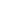 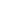 Cần Thơ, ngày 17 tháng 7 năm 2017QUY TRÌNH THỰC HIỆN VÀ QUẢN LÝ TỰ HỌCTẠI ĐƠN VỊ HUẤN LUYỆN KỸ NĂNGI.	Quy trình tự học của sinh viên tại đơn vị Huấn luyện kỹ năngTự học trước mỗi buổi học: Sinh viên sẽ được giảng viên hỏi ngẫu nhiên nội dung bài học và các câu hỏi trong Tài liệu hướng dẫn tự học Tiền lâm sàng trong giờ học. Tự học sau khi kết thúc bài học: Tự học tại đơn vị các bài thủ thuật, thăm khám cần dụng cụ.3. 	Thực hiện bài tập tự họcII.	Quy trình quản lý tự học của giảng viên tại đơn vị Huấn luyện kỹ năng	Trưởng đơn vị	(Đã ký)	Phạm Thị Mỹ NgọcTTNội dungThời gianBước 1Đăng ký mượn phòng vào sổ Đăng ký tự họcTrước khi tự học 1 tuầnBước 2Nhận phòng, dụng cụ, mô hình theo quy trình và tiến hành tự họcTheo ngày đăng kýBước 3Trả phòng, dụng cụ, mô hình theo quy trìnhĐúng thời gian quy địnhTTNội dungThời gianBước 1Mỗi tổ nộp phiếu trả lời các câu hỏi phần thảo luận nhóm trong Tài liệu hướng dẫn tự học Tiền lâm sàngTrong 1 tuần sau khi họcBước 2Đăng ký mượn phòng quay video vào sổ Đăng ký quay video clip Khi có thông báo và đã tự học về chủ đề đóBước 3Quay video tại phòng đã đăng kýTheo thời gian đăng kýBước 4Nộp bài tập video và nhận phản hồiTrong 2 tuần từ lúc thông báoTTNội dungNgười thực hiệnThời gianBước 1Lập kế hoạch tự họcCán bộ quản lý tự họcĐầu học phầnBước 2Phổ biến kế hoạch tự học cho sinh viênTrưởng đơn vịĐầu học phầnBước 3Thông báo phân công quay videoCán bộ quản lý tự họcTheo kế hoạchBước 4Giám sát sinh viên khi đến quay videoCán bộ quản lý tự họcKỹ thuật viênTheo lịch sinh viên đăng kýBước 5Nhận, tổng hợp, gửi phiếu trả lời và bài tập video về giảng viên được phân công chấmCán bộ quản lý tự họcGiảng viên được phân côngTheo kế hoạchBước 6Chấm bài tập tự học, gửi phản hồi về sinh viên và điểm về cán bộ quản lý tự họcGiảng viên được phân côngTrước thi kết thúc học phầnBước 7Tổng hợp điểm và nhận phản hồi từ sinh viênCán bộ quản lý tự họcSau thi kết thúc học phần 2 ngàyBước 8Báo cáo tổng kết tự họcCán bộ quản lý tự họcKỹ thuật viênGiảng viên chấm bàiTrưởng đơn vị2 tuần sau thi kết thúc học phầnBước 9Xây dựng biện pháp cải tiếnCán bộ quản lý tự họcKỹ thuật viênGiảng viên đơn vịTrưởng đơn vị2 tuần sau thi kết thúc học phần